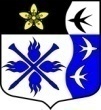 ЛЕНИНГРАДСКАЯ ОБЛАСТЬЛУЖСКИЙ МУНИЦИПАЛЬНЫЙ РАЙОНАДМИНИСТРАЦИЯ ТОРКОВИЧСКОГО СЕЛЬСКОГОПОСЕЛЕНИЯП О С Т А Н О В Л Е Н И Е		ПРОЕКТО внесении изменений в постановление администрацииТорковичского сельского поселения от 15.12.2014г.  № 100«Об утверждении административного регламентапо предоставлению  администрацией  оформление согласия на передачу в поднаем жилого помещения, предоставленного по договору социального найма».В соответствии с Федеральным законом от 27.07.2010 № 210-ФЗ года «Об организации предоставления государственных и муниципальных услуг», постановлением администрации Торковичского сельского поселения  от 19.12.2018 № 145 «О порядке разработки и утверждения Административных регламентов исполнения муниципальных функций и Административных регламентов предоставления муниципальных услуг в Торковичском сельском поселении», в целях приведения нормативно-правовых актов администрации Торковичского сельского поселения в соответствие с действующим законодательством Российской Федерации ПОСТАНОВЛЯЮ:1. Внести изменения в постановление администрации Торковичского сельского поселения от 15.12.2014 г. № 100 «Об утверждении административного регламента по предоставлению администрацией Торковичского сельского поселения   муниципальной услуги  «Оформление согласия на передачу в поднаем жилого помещения, предоставленного по договору социального найма»:1.1. Административный регламент по предоставлению муниципальной услуги «Оформление согласия на передачу в поднаем жилого помещения, предоставленного по договору социального найма» изложить в новой редакции (Приложение).2. Постановления № 100 от 15.12.2014г. «Об утверждении административного регламента по предоставлению  администрацией Торковичского сельского поселения муниципальной услуги Оформление согласия на передачу в поднаем жилого помещения, предоставленного по договору социального найма», признать утратившими силу.3. Опубликовать настоящее постановление на официальном сайте администрации Торковичского сельского поселения www.torkovichiadm.ru 4. Контроль за исполнением постановления оставляю за собой.Глава администрацииТорковичского сельского поселения		                   Е. В. Иванова